5th/6th Grade CIP Supply List Miss Kessler’s Class6 – Elmer’s glue sticks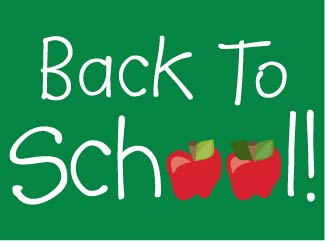 3 – boxes of tissues1 – box of Crayola crayons 24 ct1 – box of sandwich or gallon baggies3 – containers Clorox wipes 1 – Crayola Markers 8 ct1 – liquid hand soap refill4 – dry erase markers1 pair of earbuds or headphones (only item labeled with name)A change of clothes (pants, shirt, underwear, and socks)Toileting needs if necessary (pull ups, diapers, wipes, etc)Optional – 1 spiral bound notebook for classroom journal. **You do not have to label school supply items with your child’s name. They will be placed into tubs for each item and will be shared!**You do NOT need a crayon box, pencils, scissors, binders, or folders.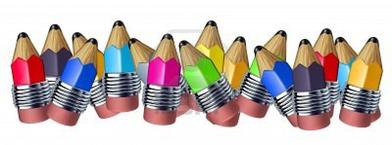 